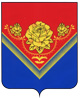 АДМИНИСТРАЦИЯГОРОДСКОГО ОКРУГА ПАВЛОВСКИЙ ПОСАДМОСКОВСКОЙ ОБЛАСТИПОСТАНОВЛЕНИЕг. Павловский ПосадОб отмене Постановления Администрации городского округа Павловский ПосадМосковской области от 28.03.2017г. №685«Об утверждении порядка разработки и утверждения схемы размещения нестационарных торговых объектов на территориигородского округа Павловский Посад»             В соответствии с Распоряжением министерства потребительского рынка и услуг Московской области от 27.12.2012 №32-Р «Об утверждении Порядка разработки и утверждения органами местного самоуправления муниципальных образований Московской области схем размещения нестационарных торговых объектов», руководствуясь Уставом городского округа Павловский Посад Московской области, 					ПОСТАНОВЛЯЮ:         1. Постановление Администрации городского округа Павловский Посад  Московской области от 28.03.2017г. №685 «Об утверждении порядка разработки и утверждения схемы размещения нестационарных торговых объектов на территории городского округа Павловский Посад» отменить.            2.  Опубликовать настоящее постановление в средствах массовой информации и разместить на официальном сайте Администрации городского округа Павловский Посад Московской области в сети Интернет.         3. Настоящее постановление вступает в силу с момента официального опубликования.         4.    Контроль за исполнением настоящего постановления возложить на заместителя Главы Администрации – начальника территориального управления городского округа Павловский Посад Московской области Иванова А.Д.Глава городского округа Павловский Посад                                                                                              О.Б. СоковиковИсп.: М.М. Макарова8 496 432 41 38  Проект представил:Начальник отдела потребительского рынка и услуг МКУ «Центр экономического развития, потребительского рынка и ритуальных услуг» «____» _______________2020г.                                                                          М.М. МакароваПроект согласовали:Заместитель Главы Администрации                                                                             «____» ________________2020г.                                                                               А.Д. Иванов Правовое управление Администрации  «____» ________________ 2020г.                                                                  Исполнитель:Начальник отдела потребительского рынка и услуг МКУ «Центр экономического развития, потребительского рынка и ритуальных услуг»«____» _______________2020г.                                                                           М.М. МакароваРассылка: Администрация городского округа Павловский Посад -1 экз.                                     30.04.2020№595